Subprojeto GEOGRAFIA - Campus ViçosaRESULTADO SELEÇÃO DE SUPERVISOREdital Nº 57/2016APROVADO: Diego Ingran Lopes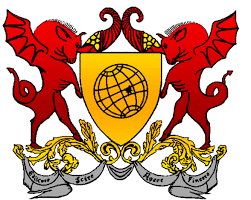 UNIVERSIDADE FEDERAL DE VIÇOSAPROGRAMA INSTITUCIONAL DE BOLSA DEINICIAÇÃO À DOCÊNCIA – PIBID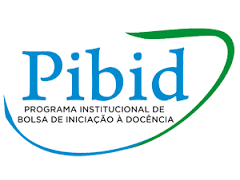 